LOYOLA COLLEGE (AUTONOMOUS), CHENNAI – 600 034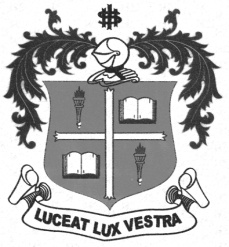 B.A. DEGREE EXAMINATION – ECONOMICSFIFTH SEMESTER – NOVEMBER 2012EC 5507 - FISCAL ECONOMICS - II                 Date : 08/11/2012 	Dept. No.	        Max. : 100 Marks                 Time : 9:00 - 12:00 	                                                                                    		                      PART – A                                         Answer any FIVE questions in about 75 words each: 			    (5 x 4 = 20 Marks)Define Capital Gains Tax.What is Excise Duty?Explain the purpose of Motor Vehicle Tax.List the functions of Gram Panchayats.Define Capital Budget.What is Deficit Budgeting?List the functions of a Finance Commission.PART – B    Answer any FOUR questions in about 250 words each:                           (4 X 10 = 40 Marks)Discuss the effects of Personal Income Tax.Argue for and against Agricultural Income Tax.Examine the consequences of Excise Duty.Explain the revenue resources of a Municipal Corporation.Distinguish between Revenue Budget and Capital Budget.Examine methods of inter-governmental financial transfers.Analyse the problems in Federal Finance.PART – C     Answer any TWO questions in about 900 words each:                             (2 X 20 = 40 Marks)Evaluate the taxes levied by the State Governments.Critically analyse the problems in Local Finance. Examine the causes and consequences of deficit budgeting.Critically analyse the recommendations of the 13th Finance Commission.$$$$$$$